 ®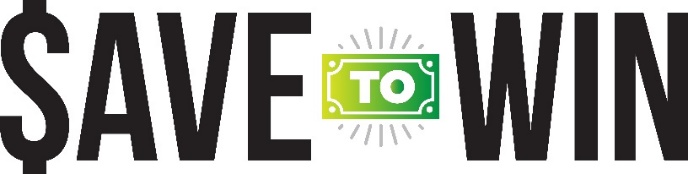 Appendix 7: Winner Eligibility ChecklistSave to Win accountholders must satisfy the following requirements, consistent with the Official Rules, in order to be eligible for the national, statewide and credit union prizes. The winner’s Save to Win account is open and active through the drawing period (last day of the previous month/quarter/annual (if applicable)) The winners’ regular share account is in good standing.The winner is at least 18 years of age.The winner is a resident of a state in which in which Prize Linked Savings is permitted (full list of eligible states available on the admin site).The winner is not a corporation, limited liability company, partnership, association, sole proprietor, trust (if applicable based on laws in your state and credit union consideration), business or labor organization, other public or private entity, director or employees of the participating credit union or is a vendor of the credit union (this includes primary and joint ownership). Where permissible under applicable state law a Trust may be considered an Eligible Member for purposes of the Raffle.Are not Officers, directors, and employees of the participating Credit Union Officers, directors, and employees of the participating Credit Union can open accounts and receive prizes from the credit union’s employee drawing only, if applicable.(If Applicable) The winner is not an immediate family member (spouse, child) of the individuals described in the preceding sentence, nor any person residing in the same household as any such individuals are not eligible for to participate in the raffle. See your credit union’s Official Rules for details. Winners’ identity has been verified (driver’s license, state ID or other acceptable forms of identification approved by your credit union).The winner is not listed as a winner in more than one central prize drawing. Ex: If a member has won in the National prize drawing, they cannot win in the State drawing as well (if applicable). If the winner does not satisfy all above requirements, please contact the CUSG Save to Win Product Manager so an alternate winner can be selected.